Dokumentation im Corona-Jahr 2019/20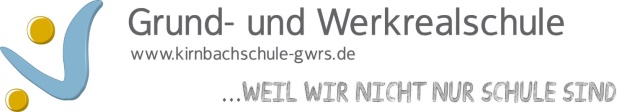 Bitte in Stichworten eintragenName der Lehrkraft: Karolina KrompacDatum der Dokumentation: 30.07.2020Klasse in 2019/20FachDas haben wir bereits erledigtDas musste noch  offen bleiben3aMusikHerbstlied „Wenn die wilden Winde stürmen“Notenwerte eingeführtKlatschrhythmenCupsong mit BechernHedwig`sThemeMalen nach MusikKarneval der TiereFrühlingslied